MD – 6201, Rep ublica Moldova, r-nul. Sîngerei,  com. Sîngereii Noi Tel. 0(262) 73 3 17, fax 0 (262) 73 3 17,                                                                                                                                     DECIZIE 3/1                                                    din 01.05.2014„Cu privire la unele precizări la     bugetul local pentru anul 2014”                                              S-A DECIS:       În conformitate cu art. 14 al.2 lit(n) din Legea privind administraţia publică locală nr.436-XVI din 28.12.2006, în temeiul art.27 p.2 lit.(c) din Legea privind Finanţele publice locale nr.397-XVII din 16.10.2003CONSILIUL COMUNAL Sîngereii NoiD E C I D E: Se majorează partea de cheltuieli a bigetului local din contul  mijloacelor băneşti de la realizarea terenurilor proprietate publică a unităţilor administrativ teritoriale cu suma de   264000 lei, după cum urmează:     - Pentru achitarea serviciilor de proiectare  a conductelor de alimentare cu apă, evacuarea şi epurarea        apelor uzate din comuna Sîîngereii Noi  art.241. 05 gr.15 02 416 cu suma  de  198000  lei    - pentru lucrări cadastrale art. 113 45 gr. 01 02 015 cu 18000 lei:        de  formare a terenului prin separare, divizare, combinare;        evaluarea imobilului;        înregistrarea clădirilor  proprietate publică a primăriei;        extrase din  registrul bunului imobil;    - Pentru susţinerea echipei de fotbal  „ Speranţa”art. 113 45 gr. 08 06 091 cu 38000 lei:        „Cupa raionului”  5 jocuri x 15 jucători  x 50 lei pentru fiecare persoană=3750 lei         Arenda transportului pentru fiecare joacă în afara localităţii  2 x 400 lei =800 lei         Campionatul raionului” 35 jocuri x 15 jucători x 50 lei = 26250 lei         Arenda transportului pentru fiecare joacă în afara localităţii  18 x  400 lei= 7200 lei     - Pentru reparaţia unei porţiuni de drum cu suprafaţa de 440 m2, în variantă albă( pietriş)          Strada Libertăţii colţ cu strada Cogîlniceanu în satul Sîngereii Noi  se majorează art. 131 05          gr.15 02 179  cu suma de 10 000 lei Controlul executării prezentei decizii se pune în sarcina comisiei  consultative de specialitate  Finaţe şi buget, agricultură, industrie şi economie”. (preşedinte dl. Zastavneţchi Iosif).Secretarul consiliului se desemnează responsabil pentru aducerea prezentei decizii la cunoştinţă publică.Extras                                                                                            MD – 6201, Rep ublica Moldova, r-nul. Sîngerei,  com. Sîngereii Noi Tel. 0(262) 73 3 17, fax 0 (262) 73 3 17,                                                                                                                          DECIZIE 3/2                                                   din 01.05.2014  „Cu privire la alocarea terenurilor din     domeniul public al comunei”   În conformitate cu art. 14 alin.2 lit  (b) şi (c) din Legea nr.346-XVI din 28.12.2006 privind administraţia publică locală, art.1, art.2 al  Legii, nr.523 din 16.07.1999 „Cu privire la  proprietatea publică a unităţilor  administrativ-teritoriale în baza art.10 şi art.15 al Codului Funciar nr.828 din 25.12.1991, în temeiul Programului de alimentare cu apă şi de canalizare a localităţilor Republicii Moldova pînă în anul 2015 şi a Strategiei privind aprovizionarea cu apă şi canalizare a localităţilor din Republica Moldova, avînd în vedere proiectarea şi construcţua  conductelor cu alimentare cu apă,evacuarea şi epurarea apelor uzate din comună, în scupul aprovezionării populaţiei comunei cu apă potabilă.                           CONSILIUL COMUNAL Sîngereii Noi                                            D E C I D E:Se alocă patru porţiuni de teren din proprietatea publică a primăriei, dintre care:      - două porţiuni de teren pentru construcţia a cîte două turnuri de apă în :      -  satul Mărineşti cu  suprafaţa de  1521 m2  (39mx39m)     - satul Sîngereii Noi cu  suprafaţa de  1521 m2  (39mx39m)               (schiţa se anexează)       - o porţiune de teren cu suprafaţa  de 900 m2  (30mx30m) pentru construcţia staţiei de         pompare a apeductului (apei) în satul Sîngereii Noi                                 (schiţa se anexează)              - o porţiune de teren cu suprafaţa  de 600 m2  (20mx30m) pentru construcţia staţiei de  epurare a               apelor uzate  în satul Sîngereii Noi                                 (schiţa se anexează)Se numeşte responsabil specialistul RRF d-na  Svetlana Boaghe  de marcarea hotarelor terenurilor alocateControlul executării prezentei decizii se pune în sarcina comisiei consultative de specialitate Probleme sociale, protecţia mediului şi amenajarea teritoriului (preşedinte d-na Nichita Lidia).         Preşedintele şedinţei                                                      Nichita Lidia                Secretarul           Consiliului comunal                                                       Guţu  GalinaCorespunde cu originalulMD – 6201, Rep ublica Moldova, r-nul. Sîngerei,  com. Sîngereii Noi Tel. 0(262) 73 3 17, fax 0 (262) 73 3 17,                                                                                                                                   DECIZIE 3/3                                                  din 01.05.2014      „Cu privire la impozitul funciar pentru terenurile destinate păşunilor pentru a.2014”.În temeiul art.  Codului Fiscal Titlul VI nr.1056-XVI din 16.02.2006, ţinînd cont de suprafaţa terenurilor alocate păşunilor şi numărul de animale din sectorul individual, instrucţiunii nr.301 privind modul de calculare şi achitare la buget a impozitului funciar pentru păşuniCONSILIUL COMUNAL Sîngereii NoiD E C I D E:Se stabileşte suma impozitului funciar pentru terenurile destinate păşunilor pentru a.2014 conform calculelor: suprafaţa  511,61ha X bonitatea 49 X costul balohectar 0,75 lei. Suma totală constituie   18801,67.Impozitul va fi perceput la bugetul local de la gospodăriile, care întreţin:                                                  Sîngereii Noi                       Mărineşti         Bovine                                     95                                  50         Cabaline                                   18                                    6         Ovine                                    1469                               383Se stabileşte impozitul funciar pentru păşuni pentru a.2014 după cum urmează:                                             Sîngereii Noi                           Mărineşti    Bovine                           55  lei 09  bani                         38 lei 22  bani          Cabaline                         60  lei 60  bani                        60 lei  60  bani          Ovine                               5  lei 51  bani                          5 lei  51 baniImpozitul va fi perceput de specialiştii pentru perceperea fiscală dna G.Ţaranu şi d-na N.Rotari. Controlul executării prezentei decizii se pune ca sarcină comisiei consultative de specialitate Buget şi finanţe, agricultură, industrie şi economie (preşedinte dl I.Zastavneţchi).      AU VOTAT: „PRO” –12      ;  „CONTRA” - 0    ;  „ABŢINUT” – 0            Preşedintele şedinţei                                                    Nichita Lidia                                  Secretarul                                             Consiliului comunal                                                     Guţu  GalinaMD – 6201, Republica Moldova, r-nul. Sîngerei,  com. Sîngereii Noi Tel. 0(262) 73 3 17, fax 0 (262) 73 3 17,                                                                                                                          DECIZIE 3/4                                                  din 01.05.2014„Cu privire la anularea taxei locale pentru amplasarea  şi funcţionarea unităţii comerciale Î.I.„Andoni Viorel”       În conformitate cu art. 14 p.3 din Legea privind administraţia publică locală nr.436-XVI din 28.12.2006, examinînd cererea conducătorului Î.I „Andoni Viorel”, CONSILIUL COMUNAL Sîngereii NoiD E C I D E:Se anulează taxa locală pentru amplasarea unităţii Î.I.„Andoni Viorel”în legătură cu sistarea activităţii întreprinderii începînd cu  01.05.2014Prezenta decizie intră în vigoare de la data după aducerea la cunoştinţă publică prin afişare pe panoul informativ.Secretarul consiliului local dna  G.Guţu se desemnează responsabil pentru   aducerea prezentei decizii la cunoştinţă persoanelor interesate AU VOTAT: „PRO” –12      ;  „CONTRA” - 0    ;  „ABŢINUT” – 0        Preşedintele şedinţei                                          Nichita Lidia                                                 Secretarul                                       Consiliului comunal                                           Guţu  GalinaMD – 6201, Republica Moldova, r-nul. Sîngerei,  com. Sîngereii Noi Tel. 0(262) 73 3 17, fax 0 (262) 73 3 17,                                                                                                                              DECIZIE3/5                                              01.05.2014                                           ” Cu privire la stabilirea taxei locale pentru amplasarea şi funcţionarea întreprinderii SRL „Dalinord”   În scopul asigurării părţii de venit a bugetului local şi în baza Codului fiscal nr. 1163-XIII din 24.04.1997, Legii privind impozitele şi taxele locale nr. 186-XIII din 19.07.1994, art. 14 p.2 lit (a) din Legea privind administraţia publică locală nr. 436-XVI din 28.12.2006, la cererea directorului întreprinderii SRL „Dalinord”  d-nul Creţu DumitruCONSILIUL COMUNAL Sîngereii NoiD E C I D E:Se  stabileşte taxa locală pentru amplasarea şi funcţionarea  întreprinderii SRL „Dalinord”  pentru  anul  2014  în  mărime  de    5000  lei . Controlul executării prezentei decizii se pune ca sarcină comisiei consultative de specialitate Buget şi finanţe, agricultură, industrie şi economie (preşedinte dl I.Zastavneţchi).Prezenta decizie intră în vigoare de la data aducerii la cunoştinţă publică pe panoul informativ.Secretarul consiliului local dna  G.Guţu se desemnează responsabil pentru   aducerea prezentei decizii la cunoştinţa  persoanelor interesate      AU VOTAT: „PRO” –12     ;  „CONTRA” -0    ;  „ABŢINUT” – 0                                                  Preşedintele şedinţei                                          Nichita Lidia                                                 Secretarul                                       Consiliului comunal                                           Guţu  GalinaMD – 6201, Republica Moldova, r-nul. Sîngerei,  com. Sîngereii Noi Tel. 0(262) 73 3 17, fax 0 (262) 73 3 17,                                                                                                                                      DECIZIE nr.3/6                                             din 01.05.2014   Cu privire la reducerea vîrstei matrimoniale”   În conformitate cu art.14.alin.1,din Legea privind administraţia publică locală nr.436-XVI din28.12.2006,Codul Familiei,art14 alin2,reeşind din cererea depusă şi acordul părinţilor.CONSILIUL COMUNAL Sîngereii NoiD E C I D E:Se reduce vîrsta matrimonială a minorei Cotruţî  Valentina, născută  la 28.05.1996  cu  două  luni.Controlul executării prezentei decizii se pune în sarcina comisiei consultative de specialitate Probleme sociale, protecţia mediului şi amenajarea teritoriului (preşedinte d-na Nichita Lidia). Prezenta decizie intră în vigoare de la data aducerii la cunoştinţă a persoanei  interesate       AU VOTAT: „PRO” –11  ;  „CONTRA” - 0    ;  „ABŢINUT” –1      Preşedintele şedinţei                                          Nichita Lidia                                                Secretarul                                        Consiliului comunal                                           Guţu  Galina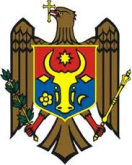 R E P U B L I C A    M O L D O V A Consiliul Comunal  Sîngereii Noi               R E P U B L I C A    M O L D O V A Consiliul Comunal  Sîngereii Noi               R E P U B L I C A    M O L D O V A Consiliul Comunal  Sîngereii Noi               R E P U B L I C A    M O L D O V A Consiliul Comunal  Sîngereii Noi                R E P U B L I C A    M O L D O V A Consiliul Comunal  Sîngereii Noi                R E P U B L I C A    M O L D O V A Consiliul Comunal  Sîngereii Noi                